Политика в области устойчивого развития   ООО «ИСТКУЛЬТ КОСТРОМА»Общая характеристика политики в области устойчивого развитияESG-политика (далее – Политика) является ключевым документом, который выражает позицию ООО «ИСТКУЛЬТ КОСТРОМА» (далее – Компания) в области устойчивого развития и формализует принципы и направления деятельности в этой области.Политика разработана с учетом российских и международных стандартов и рекомендаций в области устойчивого развития, в соответствии с требованиями российского законодательства, применимыми нормами международного права и учитывает лучшие отраслевые практики в сфере устойчивого развития. Настоящая Политика является добровольно принятым внутренним документом Компании.Цель и область действия политикиПолитика нацелена на закрепление принципов ESG в Компании. Она отражает ключевые Цели устойчивого развития, присущие Компании, направления деятельности и задачи в существенных аспектах устойчивого развития в процессе производственной деятельности. Политика способствует упорядочиванию и структурированию инициатив Компании в области устойчивого развития.Политика призвана сформировать единообразное понимание позиции Компании в области устойчивого развития среди заинтересованных сторон.Позиция и миссия в области устойчивого развитияООО «ИСТКУЛЬТ КОСТРОМА» считает соблюдение принципов устойчивого развития в своей деятельности одним из важнейших стратегических ориентиров, закладывающих основу успешной деятельности Компании. В процессе производства блока, кирпича Компания учитывает не только экономическую выгоду, но и заботится об экологическом и социальном аспектах.Своей миссией в области устойчивого развития Компания видит содействие при  строительстве различных объектов инфраструктуры в городах и других населенных пунктах.3.1. Приверженность Целям устойчивого развития ООНКомпания осознает важность Целей устойчивого развития (ЦУР) ООН, принятых Генеральной Ассамблеей в 2015 году, которые направлены на содействие социально-экономическому развитию и охране окружающей среды. Компания также разделяет принципы Глобального договора ООН в области прав человека, трудовых отношений, охраны окружающей среды и борьбы с коррупцией.Компания выбрала 3 приоритетные Цели устойчивого развития (ЦУР) ООН, которые наилучшим образом соответствуют профилю деятельности в рамках производства блока, кирпича, и ежедневно вносит вклад в их достижение. 3.1.1 Обеспечение открытости, безопасности, жизнестойкости и экологической устойчивости городов и населенных пунктов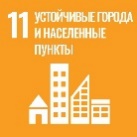 Актуальность для Компании:Блок, кирпич играет ключевую роль в создании прочной и устойчивой конструкции, служа основой для надежных зданий и сооружений. Блок, кирпич широко используется в строительстве различных объектов: от простых жилых зданий до сложных инженерных сооружений. Задачи: Производство блока, кирпича высокого качества;Благотворительная помощь местной администрации в благоустройстве территории сельского поселения в виде материальных средств и продукции Компании;Материальная помощь образовательному учреждению в виде материальных средств и продукции Компании.
3.1.2 Содействие поступательному, всеохватному и устойчивому 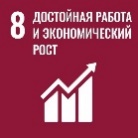 экономическому росту, полной и производительной занятости достойной работе для всехАктуальность для Компании:Компания обеспечивает благоприятные и достойные условия труда для своих сотрудников, а также способствует повышению уровня занятости в регионе присутствия. ООО «ИСТКУЛЬТ КОСТРОМА» уже более 35 лет на рынке и является крупнейшим производителем блока, кирпича в Воронежской области.Задачи: Создание дополнительных рабочих мест на территории присутствия Компании.3.1.3 Обеспечение здорового образа жизни и содействие 
благополучию для всех в любом возрасте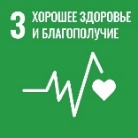 Актуальность для Компании:Компания осуществляет контроль за обеспечением безопасности сотрудников Компании. Задачи: Предоставление дополнительного социального пакета для всех сотрудников; Предоставление релокационного пакета для сотрудников из других регионов;Соблюдение режима труда и отдыха сотрудников;Профилактика производственного травматизма.Принципы в области устойчивого развитияESG-политика Компании основана на 5 принципах, определяющих ее деятельность в производственном процессе. Принципы ООО «ИСТКУЛЬТ КОСТРОМА» в области устойчивого развития   4.1. Соответствие требованиям законодательства и выполнение взятых на себя обязательствООО «ИСТКУЛЬТ КОСТРОМА» придерживается высоких стандартов соблюдения законодательства и надлежащего выполнения всех взятых на себя обязательств перед клиентами. Компания обеспечивает честное и этичное ведение бизнеса, следуя принятым нормам и стандартам деловой этики.    4.2. Обеспечение достойных и безопасных условий трудаДостойные условия труда и безопасность – основа благополучия сотрудников Компании. Компания соблюдает требования законодательства в области ОТиПБ и непрерывно улучшает условия труда для обеспечения безопасности производственной деятельности. ООО «ИСТКУЛЬТ КОСТРОМА» предоставляет широкий релокационный и социальный пакет сотрудникам для повышения их благосостояния.   4.3. Минимизация негативного воздействия на окружающую средуМинимизация негативного воздействия на окружающую среду является одним из ключевых аспектов деятельности Компании в области устойчивого развития в ходе производства блок, кирпича. Компания стремится соблюдать природоохранное законодательство, а также реализует мероприятия для минимизации негативного воздействия на окружающую среду.   4.4. Противодействие коррупции и легализации доходов, полученных преступным путем, и финансированию терроризмаООО «ИСТКУЛЬТ КОСТРОМА» осознает важность предотвращения и минимизации случаев противоправного, неэтичного, коррупционного поведения сотрудников. Компания реализует мероприятия по противодействию коррупции и взяточничества, которые проводятся по согласованию и под непосредственным контролем ответственного за экономическую безопасность. Для противодействия легализации доходов, полученных преступным путем, и финансированию терроризма при проверке контрагентов Компания уделяет особое внимание отсутствию информации, свидетельствующей о вовлеченности в такую деятельность. Основные направления деятельности в области устойчивого развитияООО «ИСТКУЛЬТ КОСТРОМА» осознает свое потенциальное воздействие на окружающую среду, сотрудников Компании, местных жителей и клиентов. Наиболее приоритетными направлениями для Компании в области устойчивого развития являются:Забота о клиенте;Охрана окружающей среды;Охрана труда и промышленная безопасность (ОТиПБ);Обеспечение достойных условий труда.   5.1. Забота о клиентеООО «ИСТКУЛЬТ КОСТРОМА» — современный завод, работающий по передовой технологии производства блока, кирпича. Компания произвела значительные инвестиции в дооснащение технологической линии, модернизацию систем управления производством и лабораторного оборудования, а также разработку систем контроля качества. В результате всех этих мероприятий завод сегодня способен гарантировать стабильно высокое качество блока, кирпича. Блок, кирпич, произведенный на заводе ООО «ИСТКУЛЬТ КОСТРОМА», соответствует высоким стандартам и требованиям ГОСТ, обеспечивая надежность и долговечность строительных конструкций. Вся продукция ООО «ИСТКУЛЬТ КОСТРОМА» ежегодно проходит обязательную сертификацию на соответствие требованиям ГОСТ 31108-2020 и ГОСТ 30515-2013 и инспекционный контроль анализа состояния производства. Ключевые мероприятия: Внедрение современных и автоматизированных систем управления производством для контроля и оптимизации процессов на всех этапах производства блока, кирпича;Обновление лабораторного оборудования для обеспечения точного и надежного контроля качества блока, кирпича;Разработка и внедрение систем контроля, которые позволяют отслеживать качество блока, кирпича на каждом этапе производства, начиная с подготовки сырья и заканчивая упаковкой и хранением готовой продукции.   5.2. Охрана окружающей средыООО «ИСТКУЛЬТ КОСТРОМА» реализует мероприятия по снижению негативного воздействия на окружающую среду. Основной целью предприятия является обеспечение соответствия его природоохранной деятельности нормативным требованиям. Ключевые мероприятия:Использование наилучших доступных технологий (НДТ): Использование вскрышных пород угольного производства в качестве сырьевого компонента. Содержание органических веществ позволяет снизить потребление основного топлива;Использование «сухого» способа производства с циклонным теплообменником;Использование тепла отходящих газов печного агрегата для сушки сырья в вертикальной валковой мельнице;Анализ экологических показателей в необходимом объеме согласно законодательству;Соблюдение регламента работ, наблюдение за исправностью и эксплуатационными характеристиками оборудования;Фильтрация отходящих газов от вредных веществ;Передача отходов на утилизацию сторонним организациям, имеющим лицензию согласно договору;Накопление отходов в соответствии с маркировкой емкостей под отходы;Постепенный переход на энергосберегающее освещение;Отопление природным газом при помощи бытовых водогрейных котлов;Фиксация учета потребления воды.Планируемые мероприятия: Внедрение НДТ 6:Использование на предприятии системы энергетического менеджмента;Разработка Политики в области охраны окружающей среды;Проведение корпоративных экологических мероприятий (эко-акции, высадка деревьев).    5.3. Охрана труда и промышленная безопасность (ОТиПБ)Одним из ключевых приоритетов в области устойчивого развития Компании является сохранение жизни и здоровья сотрудников Компании. Компания обеспечивает строгое соответствие своей деятельности требованиям законодательства РФ в области охраны труда и промышленной безопасности. Компания провела оценку профессиональных рисков для всех рабочих мест для определения потенциальных рисков персонала на рабочем месте.На предприятии разработано Положение о системе управления охраной труда, которое устанавливает общие требования к организации работ по охране труда на основе нормативных правовых документов, принципов и методов управления, направленных на совершенствование деятельности в области охраны труда. Политика Компании в области ОТиПБ направлена на обеспечение: Соответствия деятельности Компании характеру и масштабам рисков в области охраны труда, промышленной безопасности и экологической безопасности;Постоянного совершенствования системы управления охраной труда, промышленной и экологической безопасности;Соответствия деятельности Компании национальным законам и иным нормативным правовым актам в области охраны труда, промышленной экологической безопасности.Ключевые мероприятия:Проведение специальной оценки труда согласно законодательству РФ (не реже 1 раза в 5 лет). При организации новых рабочих мест проводится внеплановая спецоценка;Регулярное обучение сотрудников правилам охраны труда;Выдача средств индивидуальной защиты (СИЗ);Учет травматизма/микротравм среди сотрудников Компании.Планируемые мероприятия: Формирование устойчивой культуры личной безопасности (вовлечение всего персонала Компании в работу по охране труда и промышленной безопасности); Усиление коммуникации в области ОТиПБ, включая краткие брошюры.   5.4. Обеспечение достойных условий трудаКомпания осознает свою ответственность перед сотрудниками и принимает меры для обеспечения их благополучия. ООО «ИСТКУЛЬТ КОСТРОМА» стремится создать комфортные условия труда для сотрудников Компании. Ценности Компании – профессионализм и преданность. Компания выполняет квоту по инвалидности в соответствии с законодательством Российской Федерации. Ключевые мероприятия:Предоставление жилья при переезде из других регионов (компенсация арендной платы);Индексация заработной платы;Дополнение системы премирования компонентом, связанным с отсутствием нарушений в области ОТиПБ (вес компонента – 5%);Повышение заработной платы (в соответствии с результативностью);Оплата переработок в двойном размере; Предоставление корпоративного транспорта;Предоставление наставника на время испытательного срока;Проведение корпоративов (в том числе Дня строителя);Награждение сотрудников (внутренние награды и внешние от городской администрации);Корпоративное обучение в области охраны труда и промышленной безопасности.Планируемые мероприятия: Запуск программы по рационализаторским предложениям;Профессиональное обучение в части повышения управленческих компетенций;Проведение обучения по продукту (основные характеристики, преимущества).Взаимодействие с заинтересованными сторонамиООО «ИСТКУЛЬТ КОСТРОМА» выстраивает доверительные и прозрачные отношения с широким кругом заинтересованных сторон. Доверие, оказываемое Компании со стороны заинтересованных сторон, является одним из ключевых драйверов развития ESG-процессов в Компании. Компания осуществляет взаимодействие с широким кругом заинтересованных сторон, куда входят представители следующих групп:Федеральные и региональные органы государственной власти;Клиенты;Сотрудники;Подрядные организации;Местные жители;Бизнес-партнеры: банки, агентства недвижимости, страховые компании;Средства массовой информации (СМИ).Термины, сокращения и определенияРеализация ПолитикиНастоящая Политика распространяется на все бизнес-процессы и виды деятельности, осуществляемые Компанией.Политика утверждается Филиным Алексеем Леонидовичем и подлежит периодическому пересмотру для обеспечения ее актуальности и соответствия текущим принципам и задачам Компании в области устойчивого развития при изменении законодательства Российской Федерации и международных стандартов в области устойчивого развития. Ответственность за внедрение и реализацию Политики, а также контроль за ее соблюдением в Компании возлагается на Филина Алексея Леонидовича.Внутренние нормативные документы Компании не должны противоречить настоящей Политике. Положения Политики учитываются при разработке других внутренних документов Компании, обеспечивая гармоничную интеграцию.Компания ожидает соблюдения принципов, изложенных в настоящей Политике, от работников Компании, подрядных организаций и деловых партнеров.Настоящая Политика вступает в силу с даты ее утверждения. Связанные документыДля эффективной реализации принципов устойчивого развития ООО «ИСТКУЛЬТ КОСТРОМА» руководствуется следующими международными и национальными нормативными документами и стандартами:Наименование терминаСокращениеОпределение термина (расшифровка сокращения)ESG-факторыФакторы ведения бизнеса, связанные с окружающей средой, социальной средой и корпоративным управлениемГлобальный договор ООН Международная инициатива для бизнеса в сфере корпоративной социальной ответственности и устойчивого развития, которая является важным инструментом вовлечения бизнеса в формирование и продвижение концепции устойчивого развитияДискриминация -Негативное или предвзятое отношение, выраженное в том числе в исключении или предпочтении, основанное на признаках расовой принадлежности, возраста, пола, инвалидности, семейного положения, религии, социального происхождения и любых иных признакахЗаинтересован-ные стороны-Физические и юридические лица, заинтересованные в результативности деятельности Компании и (или) на которые Компания оказывает воздействие своей деятельностью, и (или) подвергается влиянию деятельности этих сторонКомпанияООО «ИСТКУЛЬТ КОСТРОМА»Общество с ограниченной ответственностью  «Исткульт Кострома»Местные жители-Жители региона присутствия КомпанииНаилучшие доступные технологииНДТТехнология производства продукции (товаров), выполнения работ, оказания услуг, определяемая на основе современных достижений науки и техники и наилучшего сочетания критериев достижения охраны окружающей среды при условии наличия технической возможности ее примененияОкружающая среда -Совокупность компонентов природной среды, природных и природно-антропогенных объектов, а также антропогенных объектовОрганизация Объединенных НацийООНМеждународная организация, созданная для поддержания и укрепления международного мира и безопасности, а также развития сотрудничества между государствамиОхрана труда и промышленная безопасность ОТиПБСистема сохранения жизни и здоровья работников в процессе трудовой деятельности, включающая в себя правовые, социально-экономические, организационно-технические, санитарно-гигиенические, лечебно-профилактические, реабилитационные и иные мероприятияПрава человека -В полном соответствии со Всеобщей декларацией прав человека: неотъемлемое достояние всех людей вне зависимости от расы, цвета кожи, пола, языка, религии, национального или социального происхождения, или любого иного аспекта. Права человека включают право на жизнь и свободу, свободу от рабства и пыток, свободу убеждений и их свободное выражение, право на труд и образование и др.Работники-Физические лица, вступившие трудовые взаимоотношения с работодателемРегион присутствия-Территория, на которой Компания осуществляет хозяйственную деятельностьСпециальная оценка условий труда СОУТЕдиный комплекс последовательно осуществляемых мероприятий по идентификации вредных и (или) опасных факторов производственной среды и трудового процесса и оценке уровня их воздействия на работникаУстойчивое развитие -Развитие общества, которое удовлетворяет потребностям сегодняшнего дня, не угрожая возможности будущих поколений удовлетворять их потребностиЦели в области устойчивого развития Организации Объединенных Наций ЦУР ООН17 целей, принятых в составе Повестки дня в области устойчивого развития до 2030 года Генеральной Ассамблеей ООН, направленные на сохранение ресурсов планеты и обеспечение благополучия для всех и содержащие ряд показателей̆, которые должны быть достигнуты в мире в течение 15 лет (с 2015 года)№Наименование документа1Цели в области устойчивого развития Организации Объединенных Наций2Десять принципов Глобального договора Организации Объединенных Наций3Декларация Международной организации труда «Об основополагающих принципах и правах в сфере труда» (принята в г. Женеве 18.06.1998)4Декларация Рио-де-Жанейро по окружающей среде и развитию (принята на Конференции ООН по окружающей среде и развитию в Рио-де-Жанейро 3–14 июня 1992 года)5Конституция Российской Федерации 6Трудовой кодекс Российской Федерации7Водный кодекс Российской Федерации от 03.06.2006 № 74-ФЗ8Земельный кодекс Российской Федерации от 25.10.2001 № 136-ФЗ9Федеральный закон Российской Федерации от 7 февраля 1992 года № 2300-1 «О защите прав потребителей»10Федеральный закон от 10.01.2002 № 7-ФЗ «Об охране окружающей среды»11Федеральный закон от 4 мая 1999 года № 96-ФЗ «Об охране атмосферного воздуха»12Федеральный закон от 24.06.1998 № 89-ФЗ «Об отходах производства и потребления»13Федеральный закон от 23.11.2009 № 261-ФЗ «Об энергосбережении и о  повышении энергетической эффективности, и в внесении изменений в отдельные законодательные акты Российской Федерации»14Федеральный закон от 2 июля 2021 г. № 296-ФЗ «Об ограничении выбросов парниковых газов»15Федеральный закон №116 от 21.07.1997 «О промышленной безопасности опасных производственных объектов»16Федеральный закон №426 от 28.12.2013 «О специальной оценке условий труда» (с изменениями 01.09.2023)17Постановление Правительства РФ от 24.12.2021 №2464 «О порядке обучения по охране труда и проверки знания требований охраны труда»18Приказ Министерства труда и социальной защиты от 29.10.2021 г.  №776 н «Об утверждении Примерного положения о системе управления охраной труда»19Приказ Министерства труда и социальной защиты от 29.10.2021 г. №772н «Об утверждении основных требований к порядку разработки и содержанию правил и инструкций по охране труда, разрабатываемых работодателем»20Приказ Министерства труда и социальной защиты от 20.04.2022 г. №22н  «Об утверждении Положения об особенностях расследования несчастных случаев на производстве в отдельных отраслях и организациях, форм документов, соответствующих классификаторов, необходимых для расследования несчастных случаев на производстве»21Приказ Министерства здравоохранения от 28.01.2021 г. №29н «Об утверждении Порядка проведения обязательных предварительных и периодических медицинских осмотров работников»